个人简历基本信息基本信息姓    名${姓名}${姓名}性    别${性别}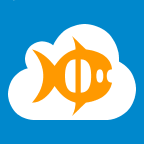 年    龄${年龄}岁${年龄}岁学    历${学历}工作年限${工作年限}${工作年限}居住城市${居住城市}公    司${公司}${公司}职    位${职位}电    话${电话}${电话}邮    箱${邮箱}职    位${职位}${职位}工作时间${工作时间}工作城市${工作城市}${工作城市}薪    资${薪资}求职状态${求职状态}${求职状态}到岗时间${到岗时间}工作经历工作经历${@工作经历/}${在职时间}        ${公司}        ${职位}${工作内容}${@工作经历/}${在职时间}        ${公司}        ${职位}${工作内容}${@工作经历/}${在职时间}        ${公司}        ${职位}${工作内容}${@工作经历/}${在职时间}        ${公司}        ${职位}${工作内容}${@工作经历/}${在职时间}        ${公司}        ${职位}${工作内容}${@工作经历/}${在职时间}        ${公司}        ${职位}${工作内容}教育经历教育经历${@教育经历/}${毕业年份}        ${学校}        ${专业}${@教育经历/}${毕业年份}        ${学校}        ${专业}${@教育经历/}${毕业年份}        ${学校}        ${专业}${@教育经历/}${毕业年份}        ${学校}        ${专业}${@教育经历/}${毕业年份}        ${学校}        ${专业}${@教育经历/}${毕业年份}        ${学校}        ${专业}项目经验项目经验${@项目经验/}${起止时间}        ${项目}        ${职责}${描述}${@项目经验/}${起止时间}        ${项目}        ${职责}${描述}${@项目经验/}${起止时间}        ${项目}        ${职责}${描述}${@项目经验/}${起止时间}        ${项目}        ${职责}${描述}${@项目经验/}${起止时间}        ${项目}        ${职责}${描述}${@项目经验/}${起止时间}        ${项目}        ${职责}${描述}自我描述自我描述${自我描述}${自我描述}${自我描述}${自我描述}${自我描述}${自我描述}技能评价技能评价